Phonologie -  son ou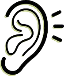 Consignes : 1.Colorie les images des mots dans lesquels tu entends le son de la semaine. 2.Ecris ensuite ces mots dans ton cahier du jour . 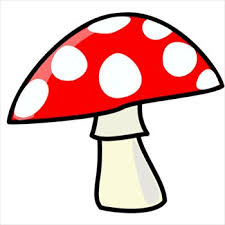 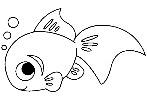 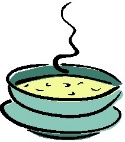 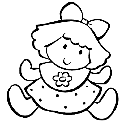 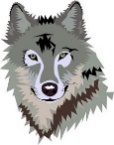 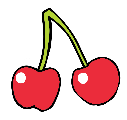 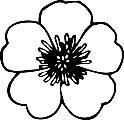 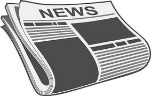 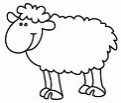 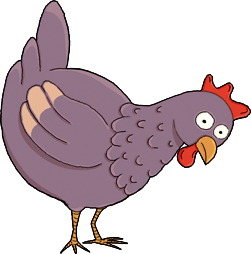      Phonologie -  son ouConsignes : 1.Colorie les images des mots dans lesquels tu entends le son de la semaine. 2.Ecris ensuite ces mots dans ton cahier du jour . Phonologie -  son ouConsignes : 1.Colorie les images des mots dans lesquels tu entends le son de la semaine. 2.Ecris ensuite ces mots dans ton cahier du jour .      Phonologie -  son ouConsignes : 1.Colorie les images des mots dans lesquels tu entends le son de la semaine. 2.Ecris ensuite ces mots dans ton cahier du jour . Phonologie -  son ouConsignes : retrouve les mots mélangés1/ boojnur    2/ luop    3/ sutuort    4/ bauoecup5/ jénreuo    6/ puor    7/ suos        8/ auujrod'hui9/ tuot     10/ pueoép   11/ pluoe    12/ jrauonlPhonologie -  son ouConsignes : retrouve les mots mélangés1/ boojnur    2/ luop    3/ sutuort    4/ bauoecup5/ jénreuo    6/ puor    7/ suos        8/ auujrod'hui9/ tuot     10/ pueoép   11/ pluoe    12/ jrauonlPhonologie -  son ouConsignes : retrouve les mots mélangés1/ boojnur    2/ luop    3/ sutuort    4/ bauoecup5/ jénreuo    6/ puor    7/ suos        8/ auujrod'hui9/ tuot     10/ pueoép   11/ pluoe    12/ jrauonlPhonologie -  son ouConsignes : retrouve les mots mélangés1/ boojnur    2/ luop    3/ sutuort    4/ bauoecup5/ jénreuo    6/ puor    7/ suos        8/ auujrod'hui9/ tuot     10/ pueoép   11/ pluoe    12/ jrauonlPhonologie -  son ouConsignes : retrouve les mots mélangés1/ boojnur    2/ luop    3/ sutuort    4/ bauoecup5/ jénreuo    6/ puor    7/ suos        8/ auujrod'hui9/ tuot     10/ pueoép   11/ pluoe    12/ jrauonlPhonologie -  son ouConsignes : retrouve les mots mélangés1/ boojnur    2/ luop    3/ sutuort    4/ bauoecup5/ jénreuo    6/ puor    7/ suos        8/ auujrod'hui9/ tuot     10/ pueoép   11/ pluoe    12/ jrauonl Phonologie -  son ouConsignes : Ecris une phrase avec le plus de mots contenant le son de la semaine.Phonologie -  son ouConsignes : Ecris une phrase avec le plus de mots contenant le son de la semaine.Phonologie -  son ouConsignes : Ecris une phrase avec le plus de mots contenant le son de la semaine.Phonologie -  son ouConsignes : Ecris une phrase avec le plus de mots contenant le son de la semaine.Phonologie -  son ouConsignes : Ecris une phrase avec le plus de mots contenant le son de la semaine.Phonologie -  son ouConsignes : Ecris une phrase avec le plus de mots contenant le son de la semaine.Phonologie -  son ouConsignes : Ecris une phrase avec le plus de mots contenant le son de la semaine.Phonologie -  son ouConsignes : Ecris une phrase avec le plus de mots contenant le son de la semaine.Phonologie -  son ouConsignes : Ecris une phrase avec le plus de mots contenant le son de la semaine.Phonologie -  son ouConsignes : Ecris une phrase avec le plus de mots contenant le son de la semaine.